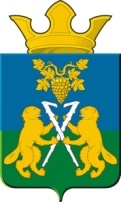 АДМИНИСТРАЦИЯ НИЦИНСКОГО СЕЛЬСКОГО ПОСЕЛЕНИЯСЛОБОДО-ТУРИНСКОГО МУНИЦИПАЛЬНОГО РАЙОНА СВЕРДЛОВСКОЙ ОБЛАСТИП О С Т А Н О В Л Е Н И ЕОт 04 мая 2022 года                                                                                               с.Ницинское                                               № 55О назначении публичных слушаний по обсуждению исполнения бюджета  Ницинского сельского поселения за 2022 годВ целях обеспечения участия населения Ницинского сельского поселения в решении вопросов местного значения, в соответствии с п.5 ст.16 Устава Ницинского сельского поселения, руководствуясь Положением «О публичных слушаниях», утверждённым решением Думы Ницинского сельского поселения от 22.11.2018 года № 100ПОСТАНОВЛЯЮ:1. Назначить публичные слушания по обсуждению  исполнения бюджета Ницинского сельского поселения за 2021 год.2. Ознакомление  населения с  исполнением бюджета Ницинского сельского поселения за 2021 год провести через «Информационный вестник Ницинского сельского поселения», официальный сайт Ницинского сельского поселения в сети «Интернет», а так же через библиотеки поселения и в администрации сельского поселения.3. Провести публичные слушания 18 мая 2022 года в 16 часов по адресу: с.Ницинское, ул  Советская, 35 ( здание администрации  Ницинского сельского поселения, зал заседания Думы ).4. Заявки на участие в публичных слушаниях, предложения и рекомендации по исполнению бюджета Ницинского сельского поселения за 2019 год принимаются в рабочие дни с 9.00 до 16.00 часов до 18 мая 2022 года по адресу: с.Ницинское, ул. Советская, 35 (здание администрации Ницинского сельского поселения зал  заседания Думы Ницинского сельского поселения).5. Создать комиссию по проведению публичных слушаний.6. Утвердить состав комиссии по проведению публичных слушаний (приложение №1).7. Комиссии по проведению публичных слушаний:1) принять заявки на участие в публичных слушаниях, предложения и рекомендации по обсуждаемому вопросу;2) подготовить и провести публичные слушания по обсуждению исполнения бюджета Ницинского сельского поселения за 2021 год. 3) опубликовать протокол о результатах публичных слушаний  по указанному проекту.8.  Опубликовать настоящее постановление в печатном средстве массовой информации Думы и Администрации Ницинского сельского поселения «Информационный вестник Ницинского сельского поселения», а также обнародовать путем размещения на официальном сайте Ницинского сельского поселения (www.nicinskoe.ru). Глава Ницинского сельского поселения:                                              Т.А.КузевановаПриложение № 1                                                                                к Постановлению Главы Ницинского сельского поселения от 04.05.2022 года № 55С О С Т А ВКОМИССИИ ПО ПРОВЕДЕНИЮ ПУБЛИЧНЫХ СЛУШАНИЙ  ПО ОБСУЖДЕНИЮ ИСПОЛНЕНИЯ БЮДЖЕТА НИЦИНСКОГО СЕЛЬСКОГО ПОСЕЛЕНИЯ ЗА 2020 ГОД1.  Кузеванова Т.А. – Глава администрации Ницинского сельского поселения, председатель комиссии;2. Молодых И.А. – специалист 1 категории администрации Ницинского сельского поселения , заместитель председателя комиссии3. Глухих М.В. – специалист 1 категории администрации Ницинского сельского поселения, секретарь комиссии.4.  Зырянов А.В. – заместитель главы администрации Ницинского сельского поселения.5. Хомченко Л.Д.– председатель Думы Ницинского сельского поселения6. Кайгородов С.В. – специалист 1 категории администрации Ницинского сельского поселенияУтверждено  решением Думы                                                                                            Ницинского  сельского поселения                                                                                                   от  22 ноября  2018 г.   № 100ПОЛОЖЕНИЕ«О ПОРЯДКЕ ОРГАНИЗАЦИИ И ПРОВЕДЕНИЯ ПУБЛИЧНЫХ СЛУШАНИЙ НА ТЕРРИТОРИИ НИЦИНСКОГО СЕЛЬСКОГО ПОСЕЛЕНИЯ»     Настоящее Положение устанавливает в соответствии с Конституцией Российской Федерации, Федеральным законом от 06.10.2003 N 131-ФЗ «Об общих принципах организации местного самоуправления в Российской Федерации», Уставом Ницинского сельского поселения, порядок организации и проведения публичных слушаний на территории Ницинского сельского поселения, как одной из организационно-правовых форм реализации прав жителей Ницинского сельского поселения на непосредственное участие в осуществлении местного самоуправления.Статья 1. Основные понятия       Основные понятия, используемые в настоящем Положении:публичные слушания - эта форма участия населения поселения в осуществлении местного самоуправления путем обсуждения проектов правовых актов по вопросам местного значения Ницинского сельского поселения, которые проводятся по инициативе населения Ницинского сельского поселения, Думы Ницинского сельского поселения, Главы Ницинского сельского поселения. Организатор проведения публичных слушаний - аппарат Думы Ницинского сельского поселения или администрация Ницинского сельского поселения. Организация публичных слушаний - деятельность, направленная на оповещение о времени и месте проведения слушаний, ознакомление с проектом муниципального правового акта, обнародование результатов публичных слушаний и иных организационных мер, обеспечивающих участие жителей в публичных слушаниях.        Участник публичных слушаний - депутаты Думы Ницинского сельского поселения, должностные лица администрации Ницинского сельского поселения, представители инициативной группы жителей Ницинского сельского поселения, специалисты, привлеченные организатором публичных слушаний, лица, представившие организатору слушаний не позднее 3 дней до даты их проведения в письменном виде рекомендации по вопросам публичных слушаний и другие жители Ницинского сельского поселения, присутствующие на слушаниях.         Председательствующий публичных слушаний - председатель Думы Ницинского сельского поселения, либо депутат, либо работник аппарата Думы Ницинского сельского поселения или Глава Ницинского сельского поселения, либо назначенное им должностное лицо администрации Ницинского сельского поселения.         Вопрос публичных слушаний - проект муниципального правового акта, по которому проводятся публичные слушания.         Инициаторы проведения публичных слушаний – население  Ницинского сельского поселения, Дума Ницинского сельского поселения и Глава Ницинского сельского поселения. Инициативная группа - группа жителей Ницинского сельского поселения, обладающих избирательным правом на территории Ницинского сельского поселения, численностью не менее 0,5% от общего числа жителей, обладающих этим правом, выступившая с инициативой проведения публичных слушаний.         Итоговый документ публичных слушаний - решение (заключение, протокол) собрания участников публичных слушаний, принятое большинством голосов от числа зарегистрированных участников публичных слушаний, подлежащее обязательному опубликованию.Статья 2. Цели проведения публичных слушанийПубличные слушания проводятся в целях:     1) обсуждения проектов муниципальных правовых актов с участием населения Ницинского сельского поселения;     2) выявления, учета мнения и интересов населения Ницинского сельского поселения по вопросам, выносимым на публичные слушания.Статья 3. Вопросы публичных слушаний      1. На публичные слушания могут быть вынесены только вопросы местного значения Ницинского сельского поселения. Результаты публичных слушаний, носят рекомендательный характер для Думы Ницинского сельского поселения и Главы Ницинского сельского поселения.      2. На публичные слушания в обязательном порядке выносятся:      1) проект Устава поселения, а также проект муниципального нормативного правового акта  о внесении  изменений и дополнений в данный Устав, кроме случаев, когда в Устав поселения вносятся изменения в форме точного воспроизведения положений Конституции Российской Федерации, федеральных законов, Устава или законов Свердловской области в целях приведения данного Устава в соответствие с этими нормативными правовыми актами»;      2) проект местного бюджета и отчет о его исполнении;      3) проект стратегии социально-экономического  развития поселения;                                            4) вопросы о преобразования поселения, за исключением случаев, если в соответствии с федеральным законом для преобразования поселения требуется получение согласия населения поселения, выраженного путём голосования,  либо на сходах граждан»;      3.Действие настоящего Положения не распространяется на отношения, связанные с организацией и проведением публичных слушаний в соответствии с законодательством о градостроительной деятельности.Статья 4. Инициаторы публичных слушаний        1. Публичные слушания проводятся по инициативе населения Ницинского сельского поселения, Думы Ницинского сельского поселения или Главы Ницинского сельского поселения.        2. От имени населения Ницинского сельского поселения инициатором проведения публичных слушаний может выступать инициативная группа численностью не менее 0,5% от числа жителей поселения, обладающих избирательным правом.Статья 5. Назначение публичных слушаний        1. Публичные слушания, проводимые по инициативе населения или Думы Ницинского сельского поселения, назначаются решением Думы Ницинского сельского поселения, а по инициативе Главы Ницинского сельского поселения - постановлением Главы Ницинского сельского поселения.        2. В решении (постановлении) о назначении публичных слушаний указывается:        1) сведения об инициаторах публичных слушаний;        2) вопросы, выносимые на публичные слушания;        3) организатор проведения публичных слушаний - аппарат Думы или администрация поселения;        4) сроки подачи предложений и рекомендаций участников публичных слушаний, по обсуждаемым вопросам.        3. Решение Думы Ницинского сельского поселения или постановление Главы Ницинского сельского поселения о назначении публичных слушаний подлежит обязательной публикации  в печатном средстве массовой информации Думы и Администрации Ницинского сельского поселения «Информационный вестник Ницинского сельского поселения», а также обнародованию путём размещения на официальном сайте Ницинского сельского поселения (www.nicinskoe.ru) и (или) в районной газете «Коммунар», в течении 5 дней с момента принятия.        4. Для принятия Думой Ницинского сельского поселения решения о назначении публичных слушаний по инициативе населения, инициативная группа подает заявление о проведении публичных слушаний. В заявлении инициативной группы о проведении публичных слушаний должны быть указаны тема публичных слушаний (наименование проекта муниципального правового акта, выносимого на публичные слушания).Заявление подписывается председателем и секретарем собрания инициативной группы. К заявлению прикладывается список инициативной группы (Приложение 1), а также протокол собрания инициативной группы, на котором было принято решение о выдвижении инициативы.       5. Заявление о назначении публичных слушаний, внесенное населением Ницинского сельского поселения, рассматривается Думой Ницинского сельского поселения на своем заседании в соответствии с Регламентом Думы.       6. Решение об отклонении заявления о проведении публичных слушаний может быть принято в случаях, если:      - инициативной группой нарушена процедура выдвижения инициативы;     - инициируемая тема публичных слушаний не относится к вопросам, указанным в статье 3 настоящего Положения;     - по предлагаемому к рассмотрению на публичных слушаниях проекту муниципального правового акта публичные слушания уже назначены.       7. При отклонении инициативы проведения публичных слушаний, выдвинутой населением Ницинского сельского поселения  на основании пункта 6 статьи 5 настоящего Положения, ее инициаторы могут в течение 20 дней повторно внести предложение о назначении публичных слушаний по проекту муниципального правового акта,  приведя проект  муниципального   правового  акта в соответствии с пунктом 6 статьи 5 настоящего Положения                                                                                                                                                                                                                                      В данном случае слушания по указанному проекту муниципального правового акта назначаются Думой  Ницинского сельского поселения в обязательном порядке.      8. В случае если инициатива проведения публичных слушаний принадлежит населению, Думе Ницинского сельского поселения или Главе Ницинского сельского поселения, указанные органы обязаны принять соответствующее решение (постановление).      9. Публичные слушания по вопросам, указанным в подпункте 1 пункта 2 статьи 3 настоящего Положения, инициируются и назначаются Думой  Ницинского сельского поселения.Публичные слушания по вопросам, указанным в подпунктах 2, 3, 4,  пункта 2 статьи 3 настоящего Положения, инициируются и назначаются Главой Ницинского сельского поселения.Сроки назначения данных слушаний, порядок организации и проведения определяются требованиями федеральных законов, законов Свердловской области, Устава Ницинского сельского поселения и настоящего Положения.Статья 6. Подготовка публичных слушаний         1. Порядок подготовки и проведения публичных слушаний зависит от того, кем инициируются и назначаются публичные слушания, а также от содержания проекта муниципального правового акта, выносимого на публичные слушания.        2. Если публичные слушания назначаются Думой Ницинского сельского поселения, организационно-техническое и информационное обеспечение проведения публичных слушаний возлагается на аппарат Думы Ницинского сельского поселения.       3. Если публичные слушания назначаются Главой Ницинского сельского поселения, организационно-техническое и информационное обеспечение проведения публичных слушаний возлагается на администрацию Ницинского сельского поселения.       4. Расходы на проведение обязательных публичных слушаний предусматриваются в расходной части бюджета поселения.       5. Аппарат Думы Ницинского сельского поселения или администрация Ницинского сельского поселения:       1) определяет порядок и форму принятия решений на публичных слушаниях;       2) определяет место и время проведения публичных слушаний с учетом количества приглашенных участников и возможности свободного доступа для жителей поселения и представителей органов местного самоуправления, при необходимости норму и порядок делегирования жителей на публичные слушания;      3) оповещает население поселения через  печатное средство массовой информации Думы и Администрации Ницинского сельского поселения «Информационный вестник Ницинского сельского поселения», а также обнародует  путём размещения на официальном сайте Ницинского сельского поселения (www.nicinskoe.ru) и (или) районную газету «Коммунар» о проведении публичных слушаний не менее чем за 30 дней до даты проведения;      4) обеспечивает публикацию темы и перечня вопросов публичных слушаний в печатном средстве массовой информации Думы и Администрации Ницинского сельского поселения «Информационный вестник Ницинского сельского поселения», а также обнародует путём размещения на официальном сайте Ницинского сельского поселения (www.nicinskoe.ru) и (или) в районной газете «Коммунар», информацию об инициаторах  их  проведения, указание времени и места проведения собрания,  порядке и сроках приема  предложений по обсуждаемым вопросам, контактную информацию оргкомитета;      5) проводит анализ материалов, представленных инициаторами и участниками публичных слушаний;     6) определяет состав участников публичных слушаний и других приглашенных лиц;     7) определяет докладчиков (содокладчиков);     8) организует подготовку проекта итогового документа - решения (заключения), состоящего из рекомендаций и предложений по каждому из вопросов, выносимых на публичные слушания, организует его предварительную публикацию в печатном средстве массовой информации Думы и Администрации Ницинского сельского поселения «Информационный вестник Ницинского сельского поселения», а также обнародует путем размещения на официальном сайте Ницинского сельского поселения (www. nicinskoe.ru);    9) регистрирует участников публичных слушаний.    10) публикует в средствах массовой информации результаты публичныхслушаний не позднее чем через 15 дней со дня подписания итогового документа.Статья 7. Участники публичных слушаний      1. Участниками публичных слушаний, получающими право на выступление для аргументации своих предложений, являются лица, которые внесли в письменной форме свои рекомендации по вопросам публичных слушаний не позднее трех дней до даты проведения публичных слушаний, депутаты Думы и (или) должностные лица администрации поселения, специалисты, привлеченные организатором публичных слушаний.      2. Участниками публичных слушаний без права выступления на публичных слушаниях могут быть все заинтересованные жители поселения, средства массовой информации и другие заинтересованные лица. В пределах регламента  председательствующий  может предоставить право выступления и другим участникам публичных слушаний, помимо указанных в пункте 1 настоящей статьи.Статья 8. Проведение публичных слушаний      1. Перед началом проведения публичных слушаний аппарат Думы Ницинского сельского поселения или администрация Ницинского сельского поселения организует регистрацию его участников.      2. Председательствующий  публичных слушаний открывает собрание и оглашает тему публичных слушаний, перечень вопросов, выносимых на публичные слушания, инициаторов его проведения, предложения организатора по порядку проведения собрания, представляет себя, секретаря собрания, членов оргкомитета (комиссии).      3. Секретарь публичных слушаний ведет протокол.      4. Время выступления определяется исходя из количества выступающих и времени, отведенного для проведения собрания, но не может быть менее 5 минут на одно выступление.      5. Для организации прений  председательствующий  объявляет вопрос, по которому проводится обсуждение  и предоставляет слово участникам в порядке поступления их предложений.      6. По окончании выступления участников (или при истечении предоставленного времени), председательствующий  дает возможность задать им уточняющие вопросы и дополнительное время для ответов на вопросы.      7. Участники вправе снять свои рекомендации и (или) присоединиться к предложениям, выдвинутым другими участниками публичных слушаний. Решения участников об изменении их позиции по рассматриваемому вопросу отражается в протоколе.      8. После окончания выступлений участников по каждому вопросу повестки публичных слушаний, председательствующий  обращается к ним с вопросом о возможном изменении их позиции по итогам проведенного обсуждения.      9. После окончания прений по всем вопросам повестки публичных слушаний председательствующий  предоставляет слово секретарю для уточнения рекомендаций, оставшихся после рассмотрения всех вопросов собрания. Председательствующий  уточняет возникшие в результате обсуждения изменения позиций участников публичных слушаний для уточнения результатов публичных слушаний.      10. По итогам проведения публичных слушаний принимаются рекомендации и предложения к Думе Ницинского сельского поселения или Главе Ницинского сельского поселения по принятию решения по обсуждаемому вопросу или проекту муниципального правового акта, оформленные в виде решения (заключения) собрания участников публичных слушаний (итоговый документ).      11. На публичных слушаниях могут также приниматься:      1)  обращения к жителям Ницинского сельского поселения;      2) обращения в органы государственной власти и органы местного самоуправления иных муниципальных образований;      3) рекомендации предприятиям, учреждениям и организациям,  расположенным на территории Ницинского сельского поселения.Статья 9 – признать утратившим силу от 19.09.2019г № 157-НПА. Статья 10. Результаты публичных слушаний        1. В течение 7 дней после окончания публичных слушаний аппарат Думы  Ницинского сельского поселения или Администрация Ницинского сельского поселения готовит итоговый документ и обеспечивает его публикацию в печатном средстве массовой информации Думы и Администрации Ницинского сельского поселения «Информационный вестник Ницинского сельского поселения», а также обнародует путём размещения на официальном сайте Ницинского сельского поселения (www.nicinskoe.ru) и (или) в районной газете «Коммунар».       2. Итоговый документ публичных слушаний рассматривается Думой Ницинского сельского поселения на ближайшем заседании, а Главой Ницинского сельского поселения - в течение 30 дней после окончания публичных слушаний на совещании.       3. Материалы публичных слушаний в течение всего срока полномочий Думы Ницинского сельского поселения или Главы Ницинского сельского поселения должны храниться в Думе Ницинского сельского поселения либо в администрации Ницинского сельского поселения, а по истечении этого срока сдаются на хранение в архив поселения либо в архивный отдел администрации  Слободо-Туринского муниципального района. Срок хранения материалов публичных слушаний не может быть менее 5 лет.                                                                                             Приложение 1                                                                                             к Положению                                                СПИСОК                                ИНИЦИАТИВНОЙ ГРУППЫ                                                                                         Приложение 2                                                                                               к Положению                                           ПОДПИСНОЙ ЛИСТ    Публичные слушания по теме: "__________________________________________________________________________________________________"    Мы,   нижеподписавшиеся,  поддерживаем   проведение  публичныхслушаний по теме: "_________________________________________________________________________________________________________________________________________________________________________________",предлагаемых _______________________________________________________________________________________________________________________    Подписной лист удостоверяю: __________________________________                                 (фамилия, имя, отчество, серия,__________________________________________________________________ номер и дата выдачи паспорта или документа, заменяющего паспорт__________________________________________________________________     гражданина, с указанием наименования или кода выдавшего__________________________________________________________________  его органа, адрес места жительства лица, собиравшего подписи,__________________________________________________________________                 его подпись и дата ее внесения)NФ.И.О. и дата  
рождения члена 
инициативной  
группы     Адрес места жительства  
(с указанием индекса)  Номер   
контактного
телефона  Личная 
подписьN 
п/пФамилия,
имя,  
отчествоАдрес   
места   
жительстваСерия, номер и дата выдачи
паспорта или документа,  
заменяющего, паспорт   
гражданина        Подпись и
дата ее 
внесения 